Year 3 Spring 2 Art – Pre-Historic ArtLearning objectives Key vocabularyUseful websites to search for To learn how prehistoric man-made art and to reflect this style in their work.To scale up drawings and sketches in a different medium.To apply and blend charcoal to create tone and texture.To experiment with the pigments in natural products to make different colours.To develop painting skills.To collaborate in small or large groups to create a joint piece of artwork.Prehistoric - KS2 History - BBC Bitesizerock art - Kids | Britannica Kids | Homework Help To learn how prehistoric man-made art and to reflect this style in their work.To scale up drawings and sketches in a different medium.To apply and blend charcoal to create tone and texture.To experiment with the pigments in natural products to make different colours.To develop painting skills.To collaborate in small or large groups to create a joint piece of artwork.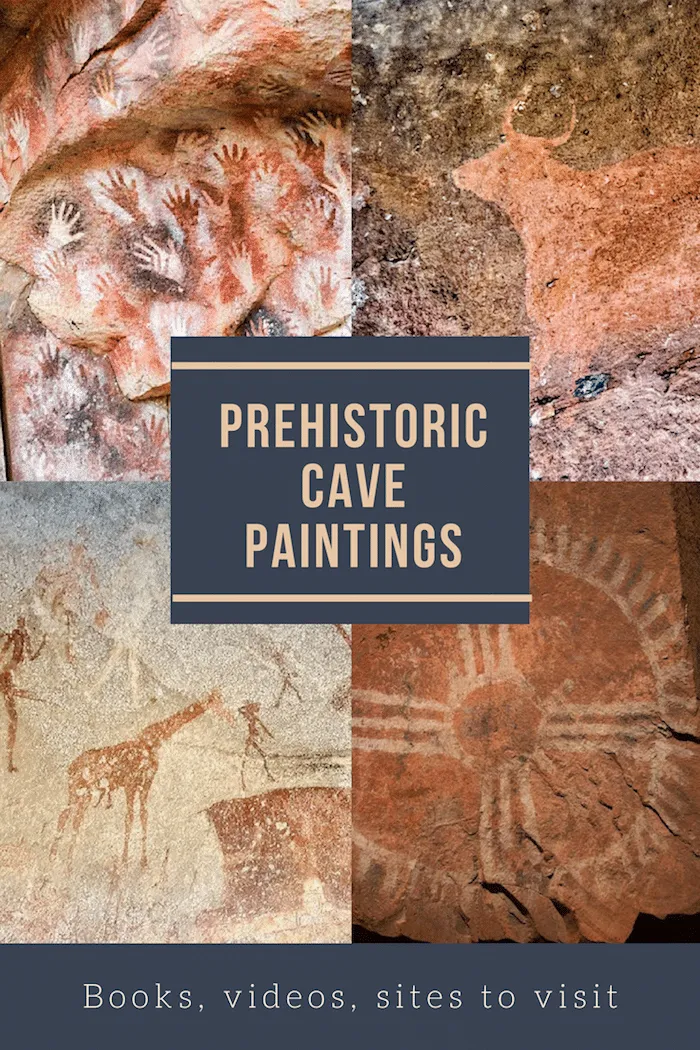 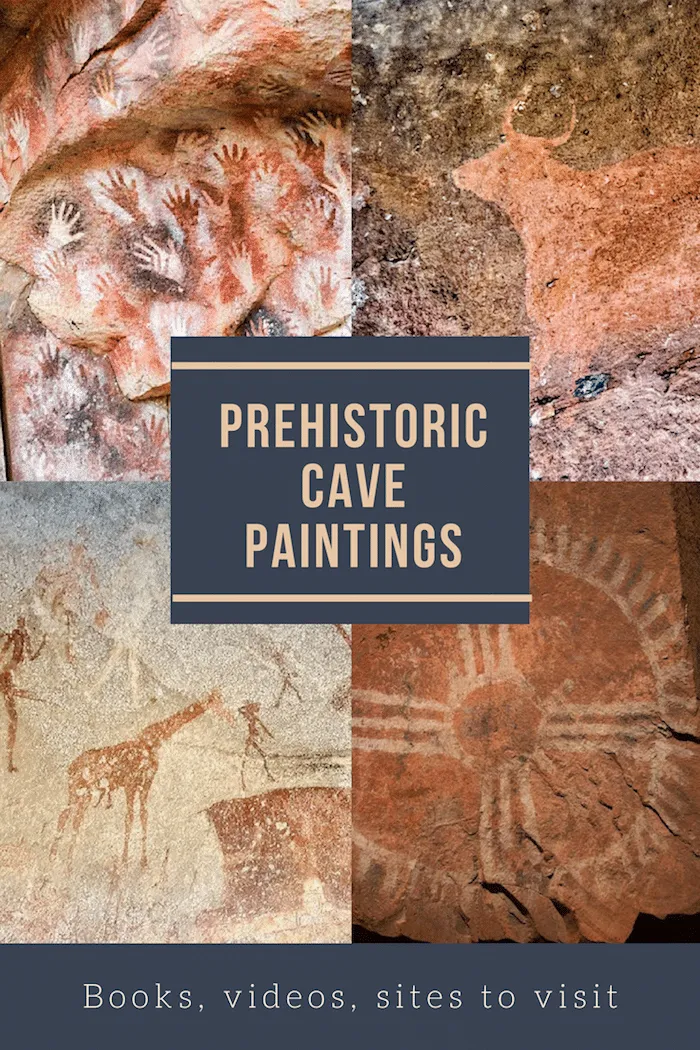 